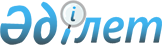 Об утверждении Санитарных правил "Санитарно-эпидемиологические требования по установлению санитарно-защитной зоны производственных объектов"
					
			Утративший силу
			
			
		
					Приказ Министра национальной экономики Республики Казахстан от 20 марта 2015 года № 237. Зарегистрирован в Министерстве юстиции Республики Казахстан 22 мая 2015 года № 11124. Утратил силу приказом и.о. Министра здравоохранения Республики Казахстан от 11 января 2022 года № ҚР ДСМ-2.
      Сноска. Утратил силу приказом и.о. Министра здравоохранения РК от 11.01.2022 № ҚР ДСМ-2 (вводится в действие по истечении десяти календарных дней после дня его первого официального опубликования).
      В соответствии с пунктом 6 статьи 144 Кодекса Республики Казахстан от 18 сентября 2009 года "О здоровье народа и системе здравоохранения", ПРИКАЗЫВАЮ:
      1. Утвердить прилагаемые Санитарные правила "Санитарно-эпидемиологические требования по установлению санитарно-защитной зоны производственных объектов".
      2. Комитету по защите прав потребителей Министерства национальной экономики Республики Казахстан обеспечить в установленном законодательством Республики Казахстан порядке:
      1) государственную регистрацию настоящего приказа в Министерстве юстиции Республики Казахстан;
      2) в течение десяти календарных дней после государственной регистрации настоящего приказа его направление на официальное опубликование в периодических печатных изданиях и в информационно-правовой системе "Әділет";
      3) размещение настоящего приказа на официальном интернет-ресурсе Министерства национальной экономики Республики Казахстан.
      3. Контроль за исполнением настоящего приказа возложить на курирующего вице-министра национальной экономики Республики Казахстан.
      4. Настоящий приказ вводится в действие по истечении десяти календарных дней со дня его первого официального опубликования.
      "СОГЛАСОВАН"   
      Министр здравоохранения   
      и социального развития   
      Республики Казахстан   
      __________ Т. Дуйсенова   
      7 апреля 2015 года
      "СОГЛАСОВАН"   
      Министр по инвестициям   
      и развитию Республики Казахстан   
      ____________ А. Исекешев   
      14 апреля 2015 года
      "СОГЛАСОВАН"   
      Министр энергетики   
      Республики Казахстан   
      ___________ В. Школьник   
      17 апреля 2015 года Санитарные правила "Санитарно-эпидемиологические требования по
установлению санитарно-защитной зоны производственных объектов"
1. Общие положения
      1. Настоящие Санитарные правила "Санитарно-эпидемиологические требования по установлению санитарно-защитной зоны производственных объектов" (далее - Санитарные правила) разработаны в соответствии с пунктом 6 статьи 144 Кодекса Республики Казахстан от 18 сентября 2009 года "О здоровье народа и системе здравоохранения" (далее - Кодекс), определяют требования к выбору земельного участка, проектированию, строительству, реконструкции, ремонту и вводу в эксплуатацию производственных объектов (далее — объект), являющихся источниками воздействия на среду обитания и здоровье человека, а также к классу опасности производственных объектов, требованиям к проектированию и размеру санитарно-защитной зоны (далее - СЗЗ), санитарным разрывам (далее - СР), основаниям для пересмотра этих размеров, методам и порядку их установления, озеленению и ограничению на использование территории СЗЗ.
      2. Источниками воздействия на среду обитания и здоровье человека являются объекты, для которых уровни создаваемого загрязнения за пределами промышленной площадки превышают 0,1 предельно-допустимую концентрацию (далее — ПДК) и/или предельно-допустимый уровень (далее - ПДУ) или вклад в загрязнение жилых зон превышает 0,1 ПДК.
      3. Санитарно-эпидемиологические требования по установлению СЗЗ производственных объектов включают в себя:
      1) требования к установлению размеров СЗЗ и СР;
      2) требования к проектированию СЗЗ и СР;
      3) требования к режиму территории и озеленению СЗЗ и СР.
      4. В настоящих санитарных правилах использованы следующие термины и определения:
      1) учет аварийных ситуаций - наличие в проектной документации соответствующих расчетов рассеивания выбросов и проработок мероприятий, обеспечивающих безопасность для жизни и здоровья населения;
      2) эквивалентная электрическая мощность - суммарная установленная электрическая и тепловая мощность, выраженная в мегаваттах (далее — МВт);
      3) приемлемый риск - уровень риска развития неблагоприятного эффекта, который не требует принятия дополнительных мер по его снижению и оцениваемый как независимый, незначительный по отношению к рискам, существующим в повседневной деятельности и жизни населения;
      4) зона загрязнения - территория вокруг источника загрязнения, в пределах которых приземной слой атмосферы может быть загрязнен вредными веществами в концентрациях, превышающих ПДУ;
      5) специализированные организации - организации имеющие лицензии на данный вид деятельности, аккредитованные в установленном законодательством порядке для проведения лабораторных и инструментальных исследований, обладающие квалифицированными кадрами и имеющие в своем составе лаборатории или соответствующие средства измерения, прошедшие поверку в установленном законодательством порядке, или имеющие долгосрочные договора с лабораториями, осуществляющими такие виды услуг;
      6) класс опасности объекта - категория объекта, устанавливаемая в зависимости от мощности, условий эксплуатации, характера и количества выделяемых в окружающую среду загрязняющих веществ, создаваемого шума, вибрации, неионизирующего излучения, оказывающих неблагоприятное влияние на окружающую среду и здоровье человека, определяемое проектной организацией, осуществляющий данный вид деятельности с последующей выдачей санитарно-эпидемиологического заключения территориального подразделения ведомства государственного органа в сфере санитарно- эпидемиологического благополучия населения в соответствии с пунктом 8 статьи 62 Кодекса;
      7) производственный объект - объект хозяйственной деятельности, связанной с производством продукции, выполнением работ и оказанием услуг, которые осуществляются с использованием процессов, оборудования и технологии, являющихся источниками воздействия на среду обитания и здоровье человека;
      8) промышленная площадка - территория, на которой располагаются основные объекты, предназначенные для размещения производства по выпуску продукции, выполнением работ и оказанием услуг и деятельность которой может оказать влияние на среду обитания человека;
      9) граница СЗЗ — линия, ограничивающая территорию СЗЗ или максимальную из плановых проекций пространства, за пределами которых факторы воздействия не превышают установленные гигиенические нормативы;
      10) обоснование размера СЗЗ - размер определяемый на полную проектную мощность объекта для работы в штатном режиме, наиболее неблагоприятных условий рассеивания выбросов и изучения аналогов;
      11) СЗЗ - территория, отделяющая зоны специального назначения, а также промышленные организации и другие производственные, коммунальные и складские объекты в населенном пункте от близлежащих селитебных территорий, зданий и сооружений жилищно-гражданского назначения в целях ослабления воздействия на них неблагоприятных факторов;
      12) СР - минимальное расстояние от источника вредного воздействия до границы жилой застройки, ландшафтно-рекреационной зоны, зоны отдыха, курорта, которое имеет режим СЗЗ, но не требует разработки проекта обоснования его организации (за исключением СР вдоль стандартных маршрутов полета в зоне взлета и посадки воздушных судов, полетов и запусков космических аппаратов);
      13) проект обоснования СЗЗ - проект, разрабатываемый для объектов, являющихся источниками воздействия на среду обитания для установления размера СЗЗ. 2. Санитарно-эпидемиологические требования по установлению СЗЗ
производственных объектов
      5. СЗЗ устанавливается с целью обеспечения безопасности населения, размер которой обеспечивает уменьшение воздействия загрязнения на атмосферный воздух (химического, биологического, физического) до значений, установленных документами государственной системы санитарно- эпидемиологического нормирования, а для объектов I и II класса опасности - как до значений, установленных документами государственной системы санитарно-эпидемиологического нормирования, так и до величин приемлемого риска для здоровья населения.
      6. По своему функциональному назначению СЗЗ является защитным барьером, обеспечивающим уровень безопасности населения при эксплуатации объекта в штатном режиме.
      7. Для объектов, являющихся источником воздействия на среду обитания и здоровье человека, в составе проектной и предпроектной документации обосновывается размер СЗЗ.
      8. Обоснование размеров и границ СЗЗ осуществляется хозяйствующим субъектом, эксплуатирующим объекты, являющиеся источниками химического, биологического, физического воздействия на атмосферный воздух населенных мест, на этапах предпроектной и проектной документации (градостроительной деятельности, размещения, проектирования, реконструкции, технического перевооружения) в соответствии с пунктом 2 статьи 145 Кодекса.
      9. Обоснование размеров СЗЗ в предпроектной и проектнойдокументации включает:
      1) пояснительную записку с описанием градостроительной ситуации, технологического процесса;
      2) размер и границы СЗЗ и их обоснование расчетами рассеивания химического, биологического загрязнения атмосферного воздуха, физического воздействия на атмосферный воздух;
      3) схему СЗЗ с нанесением размеров, источников выбросов;
      4) ситуационный план на бумажном и (или) электронном носителях в системах координат, включая системы глобального позиционирования;
      5) материалы по оценке риска здоровью населения;
      6) режим использования и озеленение территории СЗЗ;
      7) для объектов I - IV классов опасности: программу натурных исследований и измерений для подтверждения расчетных размеров СЗЗ с перечнем контролируемых показателей и веществ, контрольных точек, периодичностью контроля и режимом работы объекта;
      8) мероприятия по защите населения от воздействия выбросов вредных химических примесей в атмосферный воздух и физического воздействия.
      10. Обоснование СЗЗ утверждается должностными лицами разработчика проектной документации, организации (либо индивидуальным предпринимателем), в отношении объекта, на который разработан проект, и согласовывается с заказчиком. За полноту, достоверность и качество разработанного проекта несет ответственность разработчик проектной документации.
      11. Перечень показателей для проведения лабораторных исследований определяется на основании расчетов рассеивания химических веществ, в том числе оценки риска для здоровья населения.
      12. Подтверждение соблюдения гигиенических нормативов на границе СЗЗ осуществляется самостоятельно хозяйствующим субъектом, эксплуатирующим объекты I - IV классов опасности, являющиеся источниками химического, биологического, физического воздействия на атмосферный воздух населенных мест, согласно производственного контроля в соответствии программы натурных исследований и измерений, представленной в составе предпроектной и проектной документации проекта обоснования СЗЗ.
      13. Лабораторные исследования атмосферного воздуха и измерения физических воздействий на атмосферный воздух проводятся лабораториями, аккредитованными в соответствии с законодательством Республики Казахстан о техническом регулировании.
      14. Ориентировочный размер СЗЗ по классификации следует обосновывать проектом СЗЗ с расчетами ожидаемого загрязнения атмосферного воздуха (с учетом фона) и уровней физического воздействия.
      15. При эксплуатации объекта расчеты ожидаемого загрязнения атмосферного воздуха и уровней физического воздействия должны быть проверены результатами натурных исследований и измерений.
      16. Обоснованность размеров СЗЗ и СР вдоль стандартных маршрутов полета в зоне взлета и посадки воздушных судов, запусков космических аппаратов, подтверждается расчетами рассеивания выбросов в атмосферу для всех загрязняющих веществ и распространения физических факторов, выполненными по согласованным и утвержденным в установленном порядке методам с учетом вклада действующих, намеченных к строительству или проектируемых предприятий.
      Проект обоснования СЗЗ, СР и оценка приемлемого риска для здоровья населения разрабатывается специализированными организациями, согласно Кодекса и законодательства в области охраны окружающей среды.
      17. СЗЗ объектов разрабатывается последовательно: расчетная (предварительная), выполненная на основании проекта с расчетами рассеивания загрязнения атмосферного воздуха и физического воздействия на атмосферный воздух (шум, вибрация, неионизирующие излучения), установленная (окончательная) - на основании результатов годичного цикла натурных исследований и измерений для подтверждения расчетных параметров.
      СР для вновь размещаемых стандартных маршрутов полета в зоне взлета и посадки воздушных судов, запусков космических аппаратов разрабатывается последовательно:
      1) расчетный (предварительный), выполненный на основании проекта с расчетами физического воздействия на атмосферный воздух (шум, вибрация, неионизирующие излучения);
      2) установленный (окончательный), скорректированный на основании результатов годичного цикла натурных измерений.
      18. Критерием для определения размера СЗЗ является не превышение на ее внешней границе и за ее пределами концентрации загрязняющих веществ ПДК максимально разовые или ориентировочный безопасный уровень воздействия (далее - ОБУВ) для атмосферного воздуха населенных мест и/или ПДУ физического воздействия.
      19. Объекты, являющиеся источниками воздействия на среду обитания и здоровье человека, отделяются СЗЗ и СР от территории жилой застройки, ландшафтно-рекреационных зон, зон отдыха, территорий курортов, санаториев, домов отдыха, стационарных лечебно-профилактических организаций, территорий садоводческих товариществ и коттеджной застройки, коллективных или индивидуальных дачных и садово-огородных участков.
      20. При размещении вновь создаваемых производственных объектов в незаселенной местности граница СЗЗ и СР определяет запрещение на размещение объектов, указанных в главе 5 настоящих Санитарных правил.
      21. С учетом практики установления размера СЗЗ, разработана санитарная классификация производственных и других объектов и следующие минимальные размеры СЗЗ (далее - санитарная классификация). В зависимости от класса опасности объектов и производств, в соответствии с приложением 1 к настоящим Санитарным правилам устанавливаются следующие размеры СЗЗ:
      1) объекты I класса опасности с СЗЗ 1000 метров (далее - м) и более;
      2) объекты II класса опасности с СЗЗ от 500 м до 999 м;
      3) объекты III класса опасности с СЗЗ от 300 м до 499 м;
      4) объекты IV класса опасности с СЗЗ от 100 м до 299 м;
      5) объекты V класса опасности с СЗЗ от 0 м до 99 м.
      22. Для объектов, не включенных в санитарную классификацию, а также с новыми, недостаточно изученными технологиями, не имеющими аналогов в стране и за рубежом, ширина установленной (окончательной) СЗЗ устанавливается в каждом конкретном случае решением Главного государственного санитарного врача Республики Казахстан в соответствии с пунктом 8 статьи 62 Кодекса.
      В остальных случаях должностными лицами территориальных подразделений ведомства государственного органа в сфере санитарно- эпидемиологического благополучия населения на соответствующих территориях (области, города республиканского значения, столицы, района и города) и транспорте — в соответствии с пунктом 8 статьи 62 Кодекса.
      23. Предварительный (расчетный) размер СЗЗ - для всех объектов, в том числе объектов I и II класса опасности и производств, не включенных в санитарную классификацию, а также с новыми, недостаточно изученными технологиями, не имеющих аналогов в стране и за рубежом устанавливается должностными лицами территориальных подразделений ведомства государственного органа в сфере санитарно-эпидемиологического благополучия населения на соответствующих территориях (области, города республиканского значения, столицы) и транспорте - в соответствии с пунктом 8 статьи 62 Кодекса на основании проекта с расчетами рассеивания загрязнения атмосферного воздуха и физического воздействия на атмосферный воздух (шум, вибрация, неионизирующие излучения) при выборе земельного участка.
      24. Для автомагистралей, линий железнодорожного транспорта, наземных участков метрополитена, а также вдоль стандартных маршрутов полета в зоне взлета и посадки воздушных судов, запусков космических аппаратов от проекции на поверхность земли устанавливается СР.
      Величина СР устанавливается в каждом конкретном случае на основании расчетов воздействия физических факторов (шума, вибрации, неионизирующего излучения) с последующим проведением натурных измерений.
      25. Для стоянок легковых автомобилей, гаражей, объектов технического обслуживания транспортных средств, автомобильных моек, объектов воздушных линий электропередач (далее — ВЛЭ), очистки сточных вод, магистральных трубопроводов углеводородного сырья, компрессорных и нефтеперекачивающих станций создаются СР. Минимальные СР приведены в приложениях 2, 3, 4, 5, 6, 7, 8 к настоящим Санитарным правилам.
      СР имеет режим СЗЗ, но не требует разработки проекта ее обоснования (за исключением вдоль стандартных маршрутов полета в зоне взлета и посадки воздушных судов, запусков космических аппаратов).
      26. Объекты социально-ориентированной инфраструктуры, встроенные в жилые комплексы (мойки автомобилей с количеством постов до 5 включительно; химчистки и прачечные производительностью не более 75 кг/смену, паркинги) не требует разработки проекта организации СЗЗ.
      27. Минимальные СР от убойных пунктов и убойных площадок приведены в приложении 9 к настоящим Санитарным правилам.
      28. Размер СР от населенного пункта до сельскохозяйственных полей, обрабатываемых пестицидами (ядохимикатами) авиационным способом, составляет не менее 2000 м.
      29. Вокруг аэропортов, аэродромов, вертодромов в каждом конкретном случае на основании расчетов рассеивания загрязнения атмосферного воздуха и физического воздействия на атмосферный воздух (шум, вибрация, неионизирующие излучения), а также на основании результатов натурных исследований и измерений, оценки риска для здоровья населения устанавливается специальная территория с особым режимом использования (СЗЗ и СР), размер которой обеспечивает уменьшение воздействия факторов среды обитания на население до требований, установленных документами государственной системы санитарно-эпидемиологического нормирования.
      Ответственными за организацию и проведение расчетов, натурных исследований и измерений, оценки риска для здоровья населения являются владельцы аэродромов и вертодромов.
      30. Размер СЗЗ для объектов I, II, III, IV и V класса опасности, изменяется руководителями территориальных подразделений ведомства государственного органа в сфере санитарно-эпидемиологического благополучия населения на соответствующих территориях (области, города республиканского значения, столицы) и транспорте - Главными государственными санитарными врачами на соответствующих территориях (области, города республиканского значения, столицы) и транспорте или заместителями в соответствии с главой 4 настоящих Санитарных правил.
      31. Лабораторные исследования атмосферного воздуха и измерения физических воздействий на атмосферный воздух на территории СЗЗ, СР и на их границе осуществляются аккредитованными производственными лабораториями, организациями в сфере санитарно-эпидемиологического благополучия населения и/или лабораториями, аккредитованными в соответствии с законодательством Республики Казахстан о техническом регулировании.
      32. Размеры СЗЗ для производственных объектов, являющихся источниками физических факторов воздействия на население, устанавливаются на основании акустических расчетов с учетом места расположения источников и характера создаваемого ими шума, вибрации, неионизирующего излучения. Для установления размеров СЗЗ расчетные параметры подтверждаются натурными измерениями факторов физического воздействия на атмосферный воздух в процессе эксплуатации объекта в течение года после выхода на проектную мощность.
      33. Размеры СЗЗ определяются в соответствии ПДУ шума, вибрации, неионизирующего излучения на внешней границе СЗЗ документами государственной системы санитарно-эпидемиологического нормирования определенных статьей 145 Кодекса.
      34. В целях защиты населения от воздействия электрического поля, создаваемого воздушными линиями электропередачи устанавливаются СР вдоль трассы высоковольтной линии, за пределами которых напряженность электрического поля не превышает 1 килоВольт на метр (далее - кВ).
      Для вновь проектируемых ВЛЭ, а также зданий и сооружений допускается принимать границы СР вдоль трассы ВЛЭ с горизонтальным расположением проводов и без средств снижения напряженности электрического поля по обе стороны от нее на следующих расстояниях от проекции на землю крайних фазных проводов в направлении, перпендикулярном к ВЛЭ:
      20 м — для ВЛЭ напряжением 220 кВ;
      30 м - для ВЛЭ напряжением 500 кВ;
      40 м - для ВЛЭ напряжением 750 кВ;
      55 м - для ВЛЭ напряжением 1150 кВ.
      35. Установление размера СЗЗ в местах размещения передающих радиотехнических объектов проводится в соответствии с документами государственной системы санитарно-эпидемиологического нормирования определенных статьей 145 Кодекса. 3. Проектирование санитарно-защитных зон
      36. Обоснование СЗЗ предусматривается на всех этапах разработки предпроектной и проектной документации, проектов строительства,реконструкции промышленного объекта и производства и/или группы промышленных объектов и производств. Обоснование размеров СЗЗ осуществляется в соответствии с требованиями, изложенными в настоящих Санитарных правилах.
      37. В предпроектной и проектной документации обоснования СЗЗ на строительство новых, реконструкцию или техническое перевооружение действующих объектов предусматриваются мероприятия и средства на организацию и озеленение СЗЗ.
      38. Границы СЗЗ устанавливаются от крайних источников химического, биологического и/или физического воздействия. При отсутствии данных о точном месторасположений источников воздействия на стадий отвода земельного участка граница СЗЗ устанавливается от границы площадки до ее внешней границы в заданном направлении.
      39. В зависимости от характеристики выбросов и производства, по которым ведущим для установления СЗЗ фактором является химическое загрязнение атмосферного воздуха, размер СЗЗ устанавливается от источника выбросов загрязняющих веществ и/или от границы промышленной площадки.
      От границы территории промышленной площадки:
      1) от организованных и неорганизованных источников при наличии технологического оборудования на открытых площадках;
      2) в случае организации производства с источниками, рассредоточенными по территории промплощадки;
      3) при наличии наземных и низких источников, холодных выбросов средней высоты;
      4) от источников выбросов при наличии высоких, средних источников нагретых выбросов.
      От источников выбросов: при наличии высоких, средних источников нагретых выбросов.
      40. Для действующих объектов, являющихся источниками загрязнения среды обитания человека, разрешается проведение реконструкции или перепрофилирование производств, при условии снижения всех видов воздействия на среду обитания до ПДК при химическом и биологическом воздействии и ПДУ при воздействии физических факторов.
      41. В случае несовпадения размера расчетной СЗЗ и полученной на основании оценки риска (для объектов I и II класса опасности), натурных исследований и измерений химического, биологического и физического воздействия на атмосферный воздух, решение по размеру СЗЗ принимается по варианту, обеспечивающему наибольшую безопасность для здоровья населения.
      42. Для объектов, являющихся источниками воздействия на среду обитания и здоровье человека, с учетом предусматриваемых мер по уменьшению неблагоприятного влияния различных по природе факторов на среду обитания и здоровье человека в соответствии с санитарной классификацией промышленных объектов и производств устанавливаются размеры СЗЗ, соответствующие классу опасности объекта в соответствии с приложением 1 к настоящим Санитарным правилам.
      43. Временное сокращение объема производства не является основанием к пересмотру принятого размера СЗЗ для максимальной проектной или фактически достигнутой мощности объекта.
      44. Граница СЗЗ и СР обозначается на графических материалах (генеральный план города, схема территориального планирования, топографическая карта, ситуационная схема).
      45. При обосновании размера СЗЗ устанавливаются:
      1) размер и границы СЗЗ;
      2) мероприятия по защите населения от воздействия выбросов вредных химических примесей в атмосферный воздух и физического воздействия;
      3) режим использования и озеленения территории СЗЗ.
      46. Минимальные размеры СЗЗ для проектируемых, реконструируемых и действующих объектов устанавливаются на основании санитарной классификации производственных и других объектов в соответствии с приложением 1 к настоящим Санитарным правилам или, при отсутствии в классификации по результатам расчетов рассеивания загрязнения атмосферного воздуха и физических воздействий на атмосферный воздух (шум, вибрация, неионизирующее излучение) по утвержденным в установленном порядке методикам с оценкой риска здоровью для объектов I и II классов опасности.
      47. Размер СЗЗ для групп объектов или промышленного узла устанавливается с учетом суммарных выбросов и физического воздействия источников объектов, входящих в промышленную зону, промышленный узел (комплекс). Для них устанавливается единая расчетная СЗЗ, и после подтверждения расчетных параметров данными натурных исследований, оценки риска для здоровья населения окончательно устанавливается размер СЗЗ. Оценка риска для здоровья населения проводится для групп объектов, в состав которых входят объекты I и II классов опасности.
      Для промышленных объектов и производств, входящих в состав промышленных зон, промышленных узлов (комплексов), при обоснований, СЗЗ устанавливается индивидуально для каждого объекта.
      48. Реконструкция, техническое перевооружение объектов проводится при наличии расчетов ожидаемого загрязнения атмосферного воздуха, физического воздействия на атмосферный воздух. После окончания реконструкции и ввода объекта в эксплуатацию расчетные параметры подтверждаются результатами натурных исследований атмосферного воздуха и измерений физических факторов воздействия на атмосферный воздух.
      49. Обязательным условием современного промышленного  проектирования является внедрение передовых ресурсосберегающих, безотходных и малоотходных технологических решений, позволяющих максимально сократить или избежать поступлений вредных химических или биологических компонентов выбросов в атмосферный воздух, почву и водоемы, предотвратить или снизить воздействие физических факторов до гигиенических нормативов и ниже.
      50. Разрабатываемые в проектах строительства и реконструкции технологические и технические решения обосновываются результатами опытно-промышленных испытаний, при проектировании производств на основе новых технологий — данными опытно-экспериментальных производств, материалами зарубежного опыта по созданию подобного производства.
      51. Изменение размера (увеличение, уменьшение) СЗЗ и СР (вдоль стандартных маршрутов полета в зоне взлета и посадки воздушных судов) действующих, реконструируемых и проектируемых промышленных объектов и производств сопровождается разработкой проекта, обосновывающего необходимые изменения. 4. Установление размеров санитарно-защитных зон
      52. Установление размеров СЗЗ для объектов проводится при наличии проектов обоснования СЗЗ с расчетами загрязнения атмосферного воздуха и физического воздействия на атмосферный воздух, с учетом результатов натурных исследований и измерений атмосферного воздуха, уровней физического воздействия на атмосферный воздух, выполненных в соответствии с программой наблюдений, представляемой в составе проекта строительства новых, реконструкцию или техническое перевооружение действующих объектов.
      Установление размера СР вдоль стандартных маршрутов полета в зоне взлета и посадки воздушных судов проводится при наличии проекта обоснования СР с расчетами физического воздействия на атмосферный воздух, с учетом результатов натурных исследований и измерений уровней физического воздействия на атмосферный воздух.
      53. Изменение размера (уменьшение, увеличение) СЗЗ для действующих, реконструируемых или перепрофилированных объектов I и II класса опасности производится в соответствии с проектом с учетом наличия достаточного расстояния до жилой застройки, основанным на следующих материалах:
      1) результатов экспертизы проекта СЗЗ с расчетами рассеивания загрязнения атмосферного воздуха и физических воздействий на атмосферный воздух (шум, вибрация, неионизирующие излучения);
      2) оценки риска здоровью населения;
      3) систематических непрерывных (годовых) (не менее трех лет) натурных исследований и измерений загрязнения атмосферного воздуха для веществ, требующих контроля, согласно результатов расчетов по утвержденной методике оценки нормативов ПДВ в процессе производственно-экологического контроля (не менее пятидесяти исследований на каждый ингредиент в отдельной точке), измерение уровней физического воздействия на атмосферный воздух;
      54. Для действующих, реконструируемых объектов III, IV и V классов опасности установленные размеры СЗЗ изменяются на основании:
      1) результатов экспертизы проекта СЗЗ с расчетами рассеивания загрязнения атмосферного воздуха и физических воздействий на атмосферный воздух (шум, вибрация, неионизирующее излучение);
      2) систематических непрерывных (не менее трех лет) натурных исследований и измерений загрязнения атмосферного воздуха для веществ, требующих контроля, согласно результатов расчетов по утвержденной методике оценки нормативов ПДВ в процессе производственно-экологического контроля (тридцать исследований на каждый ингредиент в отдельной точке, за исключением зимнего периода), измерение уровней физического воздействия на атмосферный воздух;
      3) изменения состава и перепрофилирования объектов или внедрения передовых технологических решений, эффективных очистных сооружений, направленных на сокращение уровней воздействия на среду обитания.
      Размер СЗЗ действующих объектов увеличивается, по сравнению с установленным, при невозможности обеспечения техническими и технологическими средствами нормативных уровней и/или по результатам натурных исследований и измерений по любому фактору воздействия. Оценка ситуации осуществляется по среднегодовым значениям измеренного параметра за последние три года эксплуатации объекта. 5. Режим территории и озеленение санитарно-защитной зоны
      55. В границах СЗЗ не размещаются:
      1) вновь строящуюся жилую застройку, включая отдельные жилые дома;
      2) ландшафтно-рекреационные зоны, зоны отдыха, территории курортов, санаториев и домов отдыха;
      3) вновь создаваемые и организующиеся территории садоводческих товариществ, коллективных или индивидуальных дачных и садово-огородных участков;
      4) спортивные сооружения, детские площадки, образовательные и детские организации, лечебно-профилактические и оздоровительные организации общего пользования.
      56. В границах СЗЗ и на территории объектов других отраслей промышленности не размещаются:
      1) объекты по производству лекарственных веществ, лекарственных средств и/или лекарственных форм, склады сырья и полупродуктов для фармацевтических предприятий;
      2) объекты пищевых отраслей промышленности, оптовые склады  продовольственного сырья и пищевых продуктов;
      3) комплексы водопроводных сооружений для подготовки и хранения питьевой воды.
      57. В границах СЗЗ производственного объекта размещаются здания и сооружения для обслуживания работников указанного объекта, посетителей и для обеспечения деятельности объекта:
      1) нежилые помещения для дежурного аварийного персонала, помещения для пребывания работающих по вахтовому методу (до 15 календарных дней);
      2) пожарные депо, бани, прачечные, объекты торговли и общественного питания, гаражи, площадки и сооружения для хранения общественного и индивидуального транспорта, автозаправочные станции, общественные и административные здания, конструкторские бюро, учебные заведения, поликлиники, научно-исследовательские лаборатории, спортивно-оздоровительные сооружения закрытого типа;
      3) местные и транзитные коммуникации, линии электропередач, электроподстанции, нефте- и газопроводы, артезианские скважины для технического водоснабжения, водоохлаждающие сооружения для подготовки технической воды, насосные станции водоотведений, сооружения оборотного водоснабжения;
      4) в границах СЗЗ производственного объекта, при обоснований размещаются сельскохозяйственные угодья для выращивания технических культур, неиспользуемых для производства продуктов питания.
      58. СЗЗ для предприятий IV, V классов предусматривает максимальное озеленение - не менее 60 % площади, для предприятий II и III класса - не менее 50 %, для предприятий имеющих СЗЗ 1000 м и более - не менее 40 % ее территории с обязательной организацией полосы древесно-кустарниковых насаждений со стороны жилой застройки. При невозможности выполнения указанного удельного веса озеленения площади СЗЗ (при плотной застройке промышленной площадью (объектами)), допускается озеленение свободных от застройки территорий с обязательным обоснованием в проекте по СЗЗ.
      59. В границах СЗЗ объектов пищевых отраслей промышленности, оптовых складов продовольственного сырья и пищевой продукции, производства лекарственных веществ, лекарственных средств и (или) лекарственных форм, складов сырья и полупродуктов для фармацевтических предприятий, допускается размещение новых профильных, однотипных объектов, при исключении взаимного негативного воздействия на продукцию, среду обитания и здоровье человека.
      60. Автомагистраль, расположенная в границах СЗЗ объекта или прилегающая к СЗЗ не входит в ее размер, а выбросы автомагистрали учитываются в фоновом загрязнении при обосновании размера СЗЗ.
      61. СЗЗ или какая-либо ее часть не рассматриваются как резервная территория объекта для расширения жилой зоны, размещения коллективных или индивидуальных дачных и садово-огородных участков.
      Часть СЗЗ рассматривается как резервная территория объекта для расширения производственной зоны при условии наличия проекта обоснования соблюдения ПДК и/или ПДУ на внешней границе существующей СЗЗ. Санитарная классификация производственных и других объектов и
минимальные размеры СЗЗ
1. Химические производства
      1. Класс I — СЗЗ не менее 1000 м:
      1) производство связанного азота (аммиака, азотной кислоты,
      азотнотуковых и других удобрений). 
      Комбинаты по производству аммиака, азотосодержащих соединений (мочевина, тиомочевина, гидразин и его производные и другие), азотно- туковых, фосфатных, концентрированных минеральных удобрений, азотной кислоты и другие требуют расширенной СЗЗ;
      2) производство продуктов и полупродуктов анилино-красочной промышленности бензольного н эфирного ряда — анилина, нитробензола, нитроанилина, алкилбензола, нитрохлорбензола, фенола, ацетона, хлорбензола и другие;
      3) производство полупродуктов нафталенового и антраценового рядов — бетанафтола, аш-кислоты, фенилперикислоты, перикислоты, антрахинона, фталиевого ангидрида и другие;
      4) производство целлюлозы и полуцеллюлозы по кислому сульфитному и бисулъфитному или моносульфитному способам на основе сжигания серы или других серосодержащих материалов, а также производство целлюлозы по сульфатному способу (сульфат-целлюлозы);
      5) производство хлора электролитическим путем, полу продуктов и продуктов на основе хлора;
      6) производство редких металлов методом хлорирования (титаномагниевые, магниевые и другие);
      7) производство искусственных и синтетических волокон (вискозного, капронового, лавсана, нитрона и целлофана);
      8) производство диметилтерефталата;
      9) производство капролактама;
      10) производство сероуглерода;
      11) производство продуктов и полупродуктов для синтетических полимерных материалов;
      12) производство мышьяка и его соединений;
      13) производство по переработке нефти, попутного нефтяного и природного газа. При переработке углеводородного сырья с содержанием соединений серы выше 1% (весовых) СЗЗ обоснованно увеличивают;
      14) производство пикриновой кислоты;
      15) производство фтора, фтористого водорода, полупродуктов и продуктов на их основе (органических, неорганических);
      16) производство по переработке горючих сланцев;
      17) производство сажи;
      18) производство фосфора (желтого, красного) и фосфорорганических соединений (тиофоса, карбофоса, меркаптофоса и другие);
      19) производство суперфосфатных удобрений;
      20) производство карбида кальция, ацетилена из карбида кальция и производных на основе ацетилена;
      21) производство искусственного и синтетического каучука;
      22) производство синильной кислоты, органических полупродуктов и продуктов на ее основе (ацетонциангидрина, этиленциан-гидрина, эфиров метакриловой и акриловой кислот, диизоцианатов и прочие); производство цианистых солеи (калия, натрия, меди и другие), цианплава, дицианамида, цианамида кальция;
      23) производство ацетилена из углеводородных газов и продуктов на его основе;
      24) производство синтетических химико-фармацевтических и лекарственных препаратов;
      25) производство синтетических жирных кислот, высших жирных спиртов прямым окислением кислородом;
      26) производство меркаптанов, централизованные установки одорирования газа меркаптанами, склады одоранта;
      27) производство хрома, хромового ангидрида и солеи на их основе;
      28) производство сложных эфиров;
      29) производство фенолформальдегидных, полиэфирных, эпоксидных и других искусственных смол;
      30) производство метионина;
      31) производство карбонилов металлов;
      32) производство битума и других продуктов из остатков перегона каменноугольного дегтя, нефти, хвои (гудрона, полугудрона и прочие);
      33) производство бериллия;
      34) производство синтетических спиртов (бутилового, пропилового, изопропилового, амилового);
      35) производство по гидрометаллургии вольфрама, молибдена, кобальта;
      36) производство кормовых аминокислот (кормового лизина, премиксов);
      37) производство пестицидов;
      38) производство боеприпасов, взрывчатых веществ, склады и полигоны;
      39) производство алифатических аминов (моно-ди-три-метиламины,
      диэтил-триэтиламины и другие) и продуктов на их основе (симазина и другие);
      40) отвалы, хвостохранилища и шламонакопители химических производств.
      2. Класс II — СЗЗ не менее 500 м:
      1) производство брома, полупродуктов и продуктов на его основе (органических, неорганических);
      2) производство газов (светильного, водяного, генераторного, нефтяного);
      3) станции подземной газификации угля;
      4) производство органических растворителей и масел (бензола, толуола, ксилола, нафтола, крезола, антрацена, фенантрена, акридина, карбозола и другие);
      5) объекты по переработке каменного угля и продуктов на его основе (каменноугольного пека, смол и другие);
      6) объекты по химической переработке торфа;
      7) производство серной кислоты, олеума, сернистого газа;
      8) производство соляной кислоты;
      9) производство синтетического этилового спирта по сернокислотному способу или способу прямой гидратации. Производство фосгена и продуктов на его основе (парофоров и других);
      10) производство кислот: аминоэнантовой, аминоундекановой,  аминопеларгоновой, тиодивалериановой, изофталевой;
      11) производство нитрита натрия, тионилхлорида, углеаммонийных солеи, аммония углекислого;
      12) производство диметилформамида;
      13) производство этиловой жидкости;
      14) производство катализаторов;
      15) производство сернистых органических красителей;
      16) производство калийных солей;
      17) производство искусственной кожи с применением летучих органических растворителей;
      18) производство кубовых красителей всех классов азотолов и азоаминов;
      19) производство окиси этилена, окиси пропилена, полиэтилена, полипропилена;
      20) производство 3,3-ди(хлорметил) оксоциклобутана, поликарбоната, сополимеров этилена с пропиленом, полимеров высших полиолефинов на базе нефтяных попутных газов;
      21) производство пластификаторов;
      22) производство пластмасс на основе хлорвинила;
      23) пункты очистки, промывки и пропарки цистерн (при перевозке нефти и нефтепродуктов);
      24) производство синтетических моющих средств;
      25) производство продуктов бытовой химии при наличии производства исходных продуктов;
      26) производство бора и его соединений;
      27) производство парафина;
      28) производство дегтя, жидких и летучих погонов из древесины, метилового спирта, уксусной кислоты, скипидара, терпетинных масел, ацетона, креозота;
      29) производство уксусной кислоты;
      30) производство ацетилцеллюлозы с сырьевыми производствами уксусной кислоты и уксусного ангидрида;
      31) гидролизное производство на основе переработки растительного сырья пентозансоединениями;
      32) производство изоактилового спирта, масляного альдегида, масляной кислоты, винилтолуола, пенопласта, поливинилтолуола, полиформальдегида, регенерации органических кислот (уксусной, масляной и другие), метилпирролидона, поливинилпирролидона, пен-таэритрита, уротропина, формальдегида;
      33) производство капроновой и лавсановой ткани.
      3. Класс III — СЗЗ не менее 300 м:
      1) производство ниобия;
      2) производство тантала; 
      3) производство кальцинированной соды по аммиачному способу;
      4) производство аммиачной, калиевой, натриевой, кальциевой  селитры;
      5) производство химических реактивов;
      6) производство пластических масс из эфиров целлюлозы;
      7) производство корунда;
      8) производство бария и его соединений;
      9) производство ультрамарина;
      10) производство кормовых дрожжей и фурфурола из древесины и сельскохозяйственных отходов методом гидролиза;
      11) производство никотина;
      12) производство синтетической камфары изомеризационным способом;
      13) производство меламина и циануровой кислоты;
      14) производство поликарбонатов;
      15) производство минеральных солей, за исключением солей мышьяка, фосфора, хрома, свинца и ртути;
      16) производство пластмасс (карболита);
      17) производство фенолформальдегидных прессматериалов,  прессованных и намоточных изделий из бумаги, тканей на основе фенолформальдегидных смол;
      18) производство искусственных минеральных красок;
      19) объекты по регенерации резины и каучука;
      20) производство по изготовлению шин, резинотехнических изделий, эбонита, клееной обуви, а также резиновых смесей для них;
      21) техническая переработка шин;
      22) производство по изготовлению шин, резинотехнических изделий, эбонита, клееной обуви, а также резиновых смесей для них;
      23) химическая переработка руд редких металлов для получения солей сурьмы, висмута, лития и другие;
      24) производство угольных изделий для электропромышленности (щетки, электроугли и прочие);
      25) производство по вулканизации резины;
      26) производство и базисные склады аммиачной воды;
      27) производство ацетальдегида парофазным способом (без применения металлической ртути);
      28) производство полистирола и сополимеров стирола;
      29) производство кремнийорганических лаков, жидкостей и смол;
      30) газораспределительные станции магистральных газопроводов с одоризационными установками от меркаптана;
      31) производство себациновой кислоты;
      32) производство винилацетата и продуктов на его основе (полвинилацетата, поливинилацетатной эмульсии, поливинилового спирта, винифлекса и прочие);
      33) производство лаков (масляного, спиртового, типографского, изолирующего, для резиновой промышленности и прочие);
      34) производство ванилина и сахарина;
      35) производство сжатых и сжиженных продуктов разделения;
      36) производство технического саломаса (с получением водорода неэлектролитическим способом);
      37) производство парфюмерии;
      38) производство искусственной кожи на основе поливинилхлоридных и других смол без применения летучих органических растворителей;
      39) производство эпихлоргидрина;
      40) производство сжатого азота, кислорода;
      41) производство кормовых дрожжей;
      42) производство по переработке нефтепродуктов на установках с паровым испарением и производительностью не более 0,5 тонн в час (т/час) по перерабатываемому сырью.
      Для установок по переработке малосернистой и сернистой нефти мощностью до 100000 тонн (далее - т) нефти в год, использующих систему индукционного нагрева для прямой перегонки товарной нефти в бензин, дизельное топливо и мазут, следует выполнить расчет концентраций в атмосферном воздухе вредных веществ. Размещение этих установок среди жилой застройки и переработка на них высокосернистой нефти не допускается.
      4. Класс IV - СЗЗ не менее 100 м:
      1) производство тукосмесей;
      2) производство по переработке фторопластов;
      3) производство бумаги из готовой целлюлозы и тряпья;
      4) производство глицерина;
      5) производства галалита и других белковых пластиков (аминопласты и другие);
      6) производство эмалей на конденсационных смолах;
      7) производство мыла;
      8) производства солеваренные и солеразмольные;
      9) производство фармацевтических солей калия (хлористого, сернокислого, поташа);
      10) производство минеральных естественных (мела, охры и другие) красок;
      11) производство дубильного экстракта;
      12) заводы полиграфических красок;
      13) производство фотохимическое (фотобумаги, фотопластинок, фото- и кинопленки);
      14) производство товаров бытовой химии из готовых исходных продуктов и склады их хранения;
      15) производство олифы;
      16) производство стекловолокна;
      17) производство медицинского стекла (без применения ртути);
      18) производства по переработке пластмасс (литье, экструзия, прессование, вакуум-формование);
      19) производство полиуретанов;
      5. Класс V — СЗЗ не менее 50 м:
      1) производство готовых лекарственных форм (без изготовления составляющих);
      2) производство бумаги из макулатуры;
      3) фабрики химической чистки одежды мощностью свыше 160 кг/сутки;
      4) производство изделий из пластмасс и синтетических смол (механическая обработка);
      5) производство углекислоты и "сухого льда";
      6) производство искусственного жемчуга;
      7) производство спичек. 2. Металлургические, машиностроительные и металлообрабатывающие
объекты
      6. Класс I — СЗЗ не менее 1000 м:
      1) производства черной металлургии с полным металлургическим циклом более 1000000 тонн в год (далее т/год) чугуна и стали;
      2) производство по вторичной переработке цветных металлов (меди, свинца, цинка) в количестве более 3000 т/год;
      3) производство по выплавке чугуна непосредственно из руд и концентратов при общем объеме доменных печей до 1500 м3;
      4) производство стали мартеновским и конверторным способами с цехами по переработке отходов (размол томасшлака и другие);
      5) производство по выплавке цветных металлов непосредственно из руд и концентратов (свинца, олова, меди, никеля);
      6) производство алюминия способом электролиза расплавленных солей алюминия (глинозема);
      7) производство по выплавке спецчугунов;
      8) производство ферросплавов;
      9), производство по агломерированию руд черных и цветных металлов и пиритных огарков;
      10) производство глинозема (окиси алюминия);
      11) производство ртути и приборов с ртутью (ртутных выпрямителей, термометров, ламп);
      12) коксохимическое производство (коксогаз).
      7. Класс II — СЗЗ не менее 500 м:
      1) производство по выплавке чугуна при общем объеме доменных печей от 500 м3 до 1500 м3;
      2) производство черной металлургии с полным металлургическим циклом мощностью до 1000000 т/год чугуна и стали;
      3) производство стали мартеновским, электроплавильным и  конверторным способами с цехами по переработке отходов (размол томасшлака и прочее) при выпуске основной продукции в количестве до 1000000 т/год;
      4) производство магния (всеми способами, кроме хлоридного);
      5) производство чугунного фасонного литья в количестве более 100000 т/год;
      6) производство по выжигу кокса;
      7) производство свинцовых аккумуляторов;
      8) производство воздушных судов, техническое обслуживание;
      9) объекты автомобильной промышленности;
      10) производство стальных металлоконструкций;
      11) производство вагонов с литейным и покрасочным цехами;
      12) производство по вторичной переработке цветных металлов (меди, свинца, цинка и других) в количестве от 2000 до 3000 т/год.
      8. Класс III — СЗЗ не менее 300 м:
      1) производство по размолу томасшлака;
      2) производство цветных металлов в количестве от 100 до 2000 т/год;
      3) производство сурьмы пирометаллургическим и электролитическим способами;
      4) производство чугунного фасонного литья в количестве от 20000 до 100000 т/год;
      5) производство цинка, меди, никеля, кобальта способом электролиза водных растворов;
      6) производство металлических электродов (с использованием марганца);
      7) производство фасонного цветного литья под давлением мощностью 10000 т/год (9500 тонн литья под давлением из алюминиевых сплавов и 500 тонн литья из цинковых сплавов);
      8) производство люминофоров;
      9) метизное производство;
      10) производство санитарно-технических изделий;
      11) предприятия мясомолочного машиностроения;
      12) производство шахтной автоматики;
      13) шрифтолитейные заводы (при возможных выбросах свинца);
      14) производство кабеля голого;
      15) производство щелочных аккумуляторов;
      16) производство твердых сплавов и тугоплавких металлов при отсутствии цехов химической обработки руд;
      17) судоремонтные производства;
      18) производство по выплавке чугуна при общем объеме доменных печей менее 500 м3.
      9. Класс IV — СЗЗ не менее 100 м: 
      1) производство по обогащению металлов без горячей обработки;
      2) производство кабеля освинцованного или с резиновой изоляцией;
      3) производство чугунного фасонного литья в количестве от 10000 до 20000 т/год;
      4) производства по вторичной переработке цветных металлов (меди, свинца, цинка и другие) в количестве до 1000 т/год;
      5) производство тяжелых прессов;
      6) производство машин и приборов электротехнической промышленности (динамомашин, конденсаторов, трансформаторов, прожекторов и других) при наличии небольших литейных и других горячих цехов;
      7) производство приборов для электрической промышленности (электроламп, фонарей и другие) при отсутствии литейных цехов и без применения ртути;
      8) объекты по ремонту дорожных машин, автомобилей, кузовов, подвижного состава железнодорожного транспорта и метрополитена;
      9) производство координатно-расточных станков;
      10) производство металлообрабатывающей промышленности с чугунным, стальным (в количестве до 10000 т/год) и цветным (в количестве до 100 т/год) литьем, без литейных цехов;
      11) производство металлических электродов;
      12) шрифтолитейные заводы (без выбросов свинца);
      13) полиграфические производства;
      14) фабрики офсетной печати;
      15) типографии с применением свинца;
      16) машиностроительные производства с металлообработкой, покраской без литья;
      17) производство по сборке локомотивов и электровозов.
      10. Класс V — СЗЗ не менее 50 м:
      1) производство котлов;
      2) объект пневмоавтоматики;
      3) объект металлоштамп;
      4) объект сельхоздеталь;
      5) механические мастерские. 3. Добыча руд, нерудных ископаемых, природного газа
      11. Класс I — СЗЗ не менее 1000 м:
      1) карьеры нерудных стройматериалов;
      2) горно-обогатительные производства;
      3) производства по добыче нефти при выбросе сероводорода от 0,5 до 1 тонн в сутки, а также с высоким содержанием летучих углеводородов;
      4) производства по добыче природного газа;
      5) производства по добыче полиметаллических (свинцовых, ртутных, мышьяковых, бериллиевых, марганцевых) руд и горных пород VIII-XI категории открытой разработкой;
      6) производства по добыче асбеста;
      7) производства по добыче железных руд и горных пород открытой разработкой;
      8) производства по добыче гипса;
      9) производства по добыче металлоидов открытым способом;
      10) отвалы, хвостохранилища и шламонакопители при добыче цветных металлов;
      11) угольные разрезы, производства по добыче каменного, бурого и других углей.
      Примечание:
      Для предприятий по добыче углеводородного сырья при высоком содержании сероводорода и меркаптанов в нефти и попутном газе в 3,0 % и более размер СЗЗ предусмотреть не менее 5000 м; при 20,0 % и более размер СЗЗ — не менее 8000 м.
      12. Класс II — СЗЗ не менее 500 м:
      1) гидрошахты и обогатительные фабрики с мокрым процессом обогащения;
      2) отвалы и шламонакопители при добыче железа и угля;
      3) производства по добыче нефти при выбросе сероводорода до 0,5 т/сутки с малым содержанием летучих углеводородов;
      4) производства по добыче фосфоритов, апатитов, колчеданов (без химической обработки), железной руды;
      5) производства по добыче руд металлов и металлоидов шахтным способом, за исключением свинцовых руд, ртути, мышьяка и марганца;
      6) производства по добыче горных пород VI - VII категории доломитов, магнезитов, гудронов асфальта открытой разработкой;
      7) производства по добыче горючих сланцев;
      8) производства по добыче торфа;
      9) производство брикета из мелкого торфа и угля;
      10) производство по добыче каменной поваренной соли;
      11) шахтные терриконы без мероприятий по подавлению самовозгорания;
      12) производства (карьеры) по добыче мрамора, гравия, песка, глины открытой разработкой с использованием взрывчатых веществ.
      13. Класс III — СЗЗ не менее 300 м:
      1) производства (карьеры) по добыче карбоната калия открытой разработкой;
      2) производства по добыче камня не взрывным способом. 4. Строительная промышленность
      14. Класс 1 — СЗЗ не менее 1000 м:
      1) производство цемента (портланд - шлакопортланд - пуццоланового цемента и другие), а также местных цементов (глинитцемента, романцемента, гипсошлакового, фосфорно-шлакового и других);
      2) производство магнезита, доломита и шамота с обжигом в шахтных, вращающихся и других печах;
      3) производство асбеста и изделий из него;
      4) производство асфальтобетона на стационарных объектах.
      15. Класс II — СЗЗ не менее 500 м:
      1) производство извести (известковые заводы с шахтными и вращающимися печами);
      2) производство художественного стекла, литья и хрусталя;
      3) производство стеклянной и базальтовой ваты и шлаковой шерсти;
      4) производство щебенки, гравия и песка, обогащение кварцевого песка;
      5) производство толя и рубероида;
      6) производство ферритов;
      7) производство строительных полимерных материалов;
      8) производство кирпича (красного, силикатного, керамических и огнеупорных изделий);
      9) пересыпка сыпучих грузов (уголь, руда) крановым способом;
      11) домостроительный комбинат;
      12) производство железобетонных изделий.
      16. Класс III — СЗЗ не менее 300 м:
      1) производство искусственных заполнителей (керамзита и другие);
      2) производство искусственных камней;
      3) склады цементов и других пылящих материалов;
      4) производство строительных материалов из отходов тепловых электроцентралей (далее —ТЭЦ);
      5) производство бетонных изделий;
      6) производство фарфоровых и фаянсовых изделий;
      7) камнелитейные производства;
      8) производства по обработке естественных камней;
      9) производство гипсовых изделий, производство гипса (алебастра), мела;
      10) производство фибролита, камышита, соломита, дифферента и других;
      11) производство строительных деталей;
      12) битумные установки.
      17. Класс IV— СЗЗ не менее 100 м:
      1) производство глиняных изделий;
      2) стеклодувное, зеркальное производство, шлифовка и травка стекол;
      3) механическая обработка мрамора;
      4) установка по производству бетона;
      5) карьеры, предприятия по добыче гравия, песка, глины. 5. Обработка древесины
      18. Класс I — СЗЗ не менее 1000 м:
      1) лесохимические производства (производство по химической  переработке дерева и получение древесного угля).
      19. Класс II — СЗЗ не менее 500 м:
      1) производство по консервированию дерева (пропиткой);
      2) производство по производству шпал и их пропитке;
      3) производство изделий из древесной шерсти: древесно-стружечных плит, древесно-волокнистых плит с использованием в качестве связующих синтетических смол;
      4) деревообрабатывающее производство.
      20. Класс III — СЗЗ не менее 300 м:
      1) производство хвойно-витаминной муки, хлорофилло-каротиновой пасты хвойного экстракта;
      2) производство древесной шерсти;
      3) производство лесопильное, фанерное и деталей деревянных стандартных зданий;
      4) судостроительные верфи для изготовления деревянных судов (катеров, лодок);
      5) сборка мебели с лакировкой и окраской.
      21. Класс IV — СЗЗ не менее 100 м:
      1) производство обозное;
      2) производство бондарных изделий из готовой клепки;
      3) производство рогожно-ткацкое;
      4) производства по консервированию древесины солевыми и водными растворами (без солей мышьяка), суперобмазкой;
      5) судостроительные верфи для изготовления деревянных судов (катеров, лодок);
      6) объекты столярно-плотничные, мебельные паркетные, ящичные.
      22. Класс V — СЗЗ не менее 50 м:
      1) сборка мебели из готовых изделий без лакирования и окраски. 6. Текстильные производства и производства легкой
промышленности
      23. Класс I — СЗЗ не менее 1000 м:
      1) объекты по первичной обработке хлопка с устройством цехов по обработке семян ртутно-органическими препаратами;
      2) производство искусственной кожи и пленочных материалов, клеенки, пласткожи с применением летучих растворителей;
      3) объекты по химической пропитке и обработке тканей сероуглеродом.
      24. Класс II — СЗЗ не менее 500 м:
      1) объекты по непрерывной пропитке тканей и бумаги масляными, масляно-асфальтовыми, бакелитовыми и другими лаками;
      2) объекты по пропитке и обработке тканей (дерматина, гранитоля) химическими веществами, за исключением сероуглерода;
      3) производство поливинилхлоридных односторонних армированных пленок, пленок из совмещенных полимеров, резин для низа обуви, регенератора с применением растворителей;
      4) прядильно-ткацкое производство.
      25. Класс III — СЗЗ не менее 300 м:
      1) производства по первичной обработке растительного волокна (льна, конопли, хлопка, кендыря);
      2) организации отбельные и красильно-аппретурные;
      3) производство пряжи и тканей из шерсти, хлопка, льна, а также в смеси с синтетическими и искусственными волокнами при наличии красильных и отбельных цехов;
      4) производство галантерейно-кожевенного картона с отделкой  полимерами с применением органических растворителей;
      5) пункты по приему хлопка-сырца;
      6) производства спортивных изделий;
      7) ситценабивное производство;
      8) производство фурнитуры.
      26. Класс IV — СЗЗ не менее 100 мз:
      1) производства котонинные;
      2) объекты коконоразварочные и шелкоразмоточные;
      3) производства меланжевые;
      4) производства пенько-джутокрутильные, канатные, шпагатные, веревочные и по обработке концов;
      5) производство искусственного каракуля;
      6) производство обуви;
      7) производство пряжи и тканей из хлопка, льна, шерсти при отсутствии красильных и отбельных цехов;
      8) производства трикотажные и кружевные;
      9) шелкоткацкие производства;
      10) швейные фабрики;
      11) производство ковров;
      12) производство обувных картонов на кожевенном и кожевенно- целлюлозном волокне без применения растворителей;
      13) шпульно-катушечное производство; 
      14) производство обоев;
      15) чулочное производство.
      27. Класс V — СЗЗ не менее 50 м:
      1) объекты по мелкосерийному выпуску обуви из готовых материалов с использованием водорастворимых клеев. 7. Обработка животных продуктов
      28.Класс I — СЗЗ не менее 1000 м:
      1) производства клееварочные, изготавливающие клей из остатков кожи, полевой и свалочной кости и других животных отходов и отбросов;
      2) производство технического желатина из кости, мездры, остатков кожи и других животных отходов и отбросов с хранением их на складе;
      3) утильзаводы по переработке павших животных, рыбы, их частей и других животных отходов и отбросов (превращение в жиры, корм для животных, удобрения);
      4) заводы костеобжигательные и костемольные.
      29. Класс II — СЗЗ не менее 500 м:
      1) производства салотопенные (производство технического сала);
      2) центральные склады по сбору утильсырья.
      30. Класс III — СЗЗ не менее 300 м:
      1) производства по обработке сырых меховых шкур животных и крашению (овчинно-шубные, овчинно-дубильные, меховые), производство замши, сафьяна, лайки;
      2) производства по обработке сырых кож животных: кожевенно- сыромятные, кожевенно-дубильные с переработкой отходов;
      3) объекты по мойке шерсти;
      4) склады временного хранения мокросоленых и необработанных кож;
      5) производство желатина высшего сорта из свежих не загнивших костей с минимальным сроком хранения на специально устроенных складах с охлаждением;
      6) производства по обработке волоса, щетины, пуха, пера, рогов и копыт;
      7) производство скелетов и наглядных пособий из трупов животных;
      8) комбикормовые заводы (производство кормов для животных из пищевых отходов);
      9) производство валяльное и кошмовойлочное;
      10) производство лакированных кож;
      11) производства кишечно-струнные и кетгутовые;
      12) склады мокросоленых кож (до 200 штук) для временного хранения (без обработки).
      31. Класс IV — СЗЗ не менее 100 м:
      1) производство изделий из выделанной кожи;
      2) производство щеток из щетины и волоса;
      3) валяльные мастерские. 8. Обработка пищевых продуктов и вкусовых веществ
      32. Класс I — СЗЗ не менее 1000 м:
      1) объекты по вытапливанию жира из морских животных;
      2) объекты кишечно-моечные;
      3) производства по варке сыра;
      4) производства мясокоптильные;
      5) рыбокоптильные заводы.
      33. Класс II — СЗЗ не менее 500 м:
      1) производства свеклосахарные;
      2) рыбные промыслы;
      3) мельницы более 2 т/час, крупорушки, зернообдирочные предприятия и комбикормовые заводы;
      4) производства по варке товарного, солода и приготовлению дрожжей;
      5) производство альбумина, декстрина, глюкозы, патоки.
      34. Класс III — СЗЗ не менее 300 м:
      1) элеваторы;
      2) производства кофеобжарочные;
      3) производство олеомаргарина и маргарина;
      4) производство пищевого спирта;
      5) рыбокомбинаты, рыбоконсервные и рыбофилейные предприятия с утильцехами (без коптильных цехов);
      6) свеклосахарные заводы без хранилища жома;
      7) кукурузно-крахмальные, кукурузно-паточные заводы;
      8) производства по переработке овощей (сушка, засолка, квашение);
      9) производство крахмала;
      10) производства табачно-махорочные (табачно-ферментационные, табачные и сигаретно-махорочные фабрики);
      11) заводы первичного виноделия.
      35. Класс IV — СЗЗ не менее 100 м:
      1) кондитерские фабрики;
      2) производство столового уксуса;
      3) производство пива, кваса и безалкогольных напитков;
      4) чаеразвесочные фабрики;
      5) заводы спиртоводочные;
      6) маслобойные заводы (растительные масла);
      7) консервные заводы;
      8) сахарорафинадные заводы;
      9) заводы коньячного спирта;
      10) макаронные фабрики производительностью более 1,0 т/сутки;
      11) молочные и маслодельные заводы (животные масла);
      12) производство колбасных изделий, производительностью более 3,0 т перерабатываемого мяса/сутки;
      13) хлебозаводы и хлебопекарные производства, производительностью более 3,0 т/сутки;
      14) фабрики пищевые, заготовочные;
      15) холодильники емкостью более 600 т.;
      16) заводы виноградного сока;
      17) заводы фруктовых и овощных соков и безалкогольных напитков;
      18) мельницы производительностью от 0,5 до 2 т/час.
      36. Класс V - СЗЗ не менее 50 м:
      1) объекты малой мощности (мини-производство): по переработке мяса до 3,0 т/сутки, молока - до 3,0 т/сутки, производство хлеба и хлебобулочных изделий - до 3,0 т/сутки, рыбы - до 3,0 т/сутки, объекты по производству кондитерских изделий с кремом до 0,1 т/сутки, объекты по производству кондитерских изделий без крема до 0,3 т/сутки; производство макаронных изделий менее 0,1 тонны в сутки;
      2) промышленные установки для низкотемпературного хранения пищевых продуктов емкостью до 600 т;
      3) производства по производству пива (без солодовен);
      4) производство майонезов;
      5) объекты по розливу пищевой уксусной кислоты;
      6) объекты по фасовке готовых пищевых продуктов. 9. Микробиологическая промышленность
      37. Класс I — СЗЗ не менее 1000 м:
      1) производство белково-витаминных концентратов (далее — БВК) из углеводородов (парафинов нефти, этанола, метанола, природного газа). При существующей технологии и неполной герметизации (выброс аэрозолей БВК, дрожжевых клеток, наличие сильных неприятных запахов) СЗЗ не менее 3000;
      2) объекты, использующие в производстве микроорганизмы 1-2 группы патогенности;
      3) производство кормового бацитрацина;
      4) производство пектинов из растительного сырья.
      38. Класс II — СЗЗ не менее 500 м:
      1) производство кормовых дрожжей, фурфурола и спирта из древесины и сельскохозяйственных отходов методом гидролиза;
      2) производство пищевых дрожжей;
      3) производство аминокислот методом микробиологического синтеза;
      4) производство биопрепаратов (трихограмм и другие) для защиты сельскохозяйственных растений;
      5) производство средств защиты растений методом микробиологического синтеза;
      6) производство антибиотиков;
      7) производство ферментов различного назначения с поверхностным способом культивирования.
      39. Класс III — СЗЗ не менее 300 м:
      1) производство кормовых дрожжей из отходов древесины и сельского хозяйства (подсолнечной лузги, соломы, кукурузных кочерыжек) без производства фурфурола;
      2) производство кормовых антибиотиков, в том числе биологическим путем;
      3) производство ферментов различного назначения с глубинным способом культивирования. 10. Сельскохозяйственные объекты
      40. Класс I — СЗЗ не менее 1000 м:
      1) хозяйство по выращиванию свиней от 100 до 5000 голов и выше;
      2) хозяйство по выращиванию птицы более 400000 кур-несушек и более 3000000 бройлеров в год;
      3) хозяйство по выращиванию и откорму крупного рогатого скота более 5000 голов;
      4) открытые хранилища навоза и помета;
      5) склады для хранения ядохимикатов свыше 500 т;
      6) мясоперерабатывающее предприятие (крупного и мелкого рогатого скота), мясокомбинаты, включая базы для предубойного содержания скота в пределах до трехсуточного запаса скотосырья.
      41. Класс II — СЗЗ не менее 500 м:
      1) хозяйство по выращиванию и откорму крупного рогатого скота от 1200 до 5000 коров и 6000 скотомест для молодняка;
      2) фермы звероводческие (норки, лисы и другие) более 100 голов;
      3) хозяйство по выращиванию птицы от 100000 до 400000 кур-несушек и от 1000000 до 3000000 бройлеров в год;
      4) открытые хранилища биологически обработанной жидкой фракции навоза;
      5) закрытые хранилища навоза и помета;
      6) производства по обработке и протравливанию семян;
      7) склады сжиженного аммиака.
      42. Класс III — СЗЗ не менее 300 м:
      1) хозяйство по выращиванию и откорму крупного рогатого скота менее 1200 голов (всех специализаций), фермы коневодческие; 
      2) хозяйства с содержанием животных (свинарники, зверофермы) до 100 голов;
      3) хозяйство по выращиванию и откорму овец от 3000 до 5000 голов;
      4) хозяйство по выращиванию птицы до 100000 кур-несушек и до 1000000 бройлеров;
      5) площадки для буртования помета и навоза;
      6) склады для хранения минеральных удобрений, ядохимикатов более 50 тонн;
      7) обработка сельскохозяйственных угодий пестицидами с применением тракторов от границ поля до населенного пункта;
      8) кролиководческие фермы;
      9) объекты по реализации сельскохозяйственных животных.
      43. Класс IV — СЗЗ не менее 100 м:
      1) тепличные и парниковые хозяйства;
      2) склады для хранения минеральных удобрений, ядохимикатов до 50 т;
      3) склады сухих минеральных удобрений, химических средств защиты растений (зона устанавливается и до предприятий по хранению и переработке пищевой продукции);
      4) мелиоративные объекты с использованием животноводческих стоков;
      5) цехи по приготовлению кормов, включая использование пищевых отходов;
      6) гаражи и парки по ремонту, техническому обслуживанию и хранению грузовых автомобилей и сельскохозяйственной техники;
      7) хозяйства с содержанием животных (свинарники, коровники, птичники, конюшни, зверофермы) до 50 голов;
      8) склады горюче-смазочных материалов.
      44. Класс V — СЗЗ не менее 50 м:
      1) хранилища, склады фруктов, овощей, картофеля, зерна;
      2) материальные склады. 11. Сооружения санитарно-технические, транспортной
инфраструктуры, установки и объекты коммунального назначения
      45. Класс I — СЗЗ не менее 1000 м:
      1) поля ассенизации;
      2) скотомогильники с захоронением в ямах;
      3) утильзаводы для ликвидации трупов животных;
      4) минимальные размеры СЗЗ очистки сточных вод устанавливают в приложении 3
      46. Класс I — СЗЗ не менее 1000 м:
      1) станции и пункты очистки и промывки вагонов после перевозки скота (дезопромывочные станции и пункты);
      2) поля запахивания;
      3) участки компостирования твердых отбросов и нечистот населенного пункта (центральные);
      4) ранее захороненные сибиреязвенные скотомогильники, скотомогильники с захоронением в ямах, с биологическими камерами;
      Примечание: Размеры СЗЗ для сибиреязвенных скотомогильников и скотомогильников с неустановленной причиной падежа животных определяются с учетом биологического воздействия на почву, а также поверхностные и подземные воды.
      5) сливные станции;
      6) поля ассенизации;
      7) полигоны по размещению, обезвреживанию, захоронению токсичных отходов производства и потребления 1 и 2 классов опасности;
      8) утильзаводы для ликвидации трупов животных;
      9) минимальные размеры СЗЗ очистки сточных вод устанавливают в приложении 3.
      10)мусоросжигательные, мусоросортировочные и  мусороперерабатывающие объекты мощностью от 40 тыс. тонны в год (далее - т/г).
      47. Класс II -не менее 500 м:
      1) центральные базы по сбору утильсырья;
      2) участки для парников и теплиц с использованием мусора;
      3) компостирование мусора без навоза и фекалий;
      4) мусоросжигательные, мусоросортировочные и  мусороперерабатывающие объекты мощностью до 40 т/г;
      5) объекты по сжиганию медицинских отходов от 120 килограмм в час и выше (далее — кг/час), полигоны по размещению, обезвреживанию, захоронению токсичных отходов производства и потребления 3 и 4 классов опасности.
      48. Класс III - СЗЗ не менее 300 м: 
      1) базы районного назначения для сбора утильсырья;
      2) механизированные транспортные парки по очистке города;
      3) склады временного хранения утильсырья без его переработки;
      4) объекты по обслуживанию автомобилей (грузовые автомобили, а также автобусы городского транспорта);
      5) автозаправочные станции стационарного типа по заправке
      автотранспортных средств, полная масса которых более 3,5 т и тракторов;
      6) кладбища, крематории;
      7) таможенные терминалы, оптовые рынки;
      8) объекты по сжиганию медицинских отходов до 120 кг/час.
      49. Класс IV - СЗЗ не менее 100 м:
      1) объекты по обслуживанию автомобилей (легковые автомобили, кроме принадлежащих гражданам, автобусы, кроме автобусов городского транспорта);
      2) троллейбусные и трамвайные парки;
      3) автозаправочные станции по заправке автотранспортных средств, полная масса которых не превышает 3,5 тонн;
      4) автозаправочные станции блочно-контейнерного типа, оснащенные газовозвратной системой, мощностью более 80 заправок в час "пик";
      5) кладбища для погребения после кремации;
      6) химчистки, прачечные (более 75кг/смену);
      7) ветлечебницы с содержанием животных, виварии, питомники, кинологические центры, пункты передержки животных;
      8) автозаправочные станции для заправки транспортных средств жидким и газовым моторным топливом.
      50. Класс V — СЗЗ не менее 50 м:
      1) автозаправочные станции блочно-контейнерного типа, оснащенные газовозвратной системой, мощностью менее 80 заправок в час "пик"; приемные пункты вторичного сырья;
      2) объекты, имеющие торговую площадь более 1000 кв.м: отдельно стоящие гипермаркеты, супермаркеты, торговые комплексы и центры, мелкооптовые рынки, рынки продовольственных и промышленных товаров с приобъектной автостоянкой вместимостью от 101 до 300 машино-мест. Для объектов, занимающих меньшие торговые площади, размер СЗЗ  устанавливается при надлежащем обосновании. 12. Склады, причалы и места перегрузки и хранения грузов,
производства фумигации грузов, судов, железнодорожного
транспорта, газовой дезинфекции, дератизации и дезинсекции
      51. Класс I — СЗЗ не менее 1000 м:
      1) открытые склады и места разгрузки апатитного концентрата, фосфоритной муки, цемента и других пылящих грузов при грузообороте более 150000 т/год.
      В 1 группу — I, II и III класса не входят транспортно-технологические схемы с применением складских элеваторов и пневмотранспортных или других установок, исключающих вынос пыли грузов, указанных в I группе (I, II и III классов), во внешнюю среду;
      2) места перегрузки и хранения жидких химических грузов и сжиженных газов (метана, пропан, аммиак и другие), производственных соединении галогенов, серы, азота, углеводородов (метанол, бензол, толуол и другие), спиртов, альдегидов и других соединений;
      3) зачетные и промывочно-пропарочные станции, дезинфекционно- промывочные объекты, пункты зачистки судов, цистерн, приемно-очистные сооружения, служащие для приема балластных и промывочно- нефтесодержащих вод со специализированных плавеборщиков;
      4) причалы и места производства фумигации грузов и судов, газовой дезинфекции, дератизации и дезинсекции.
      52. Класс II — СЗЗ не менее 500 м:
      1) открытые склады и места разгрузки апатитного концентрата, фосфоритной муки, цементов и других пылящих грузов при грузообороте менее 15000 т/год;
      2) открытые склады и места перегрузки угля;
      3) открытые склады и места перегрузки минеральных удобрений, асбеста, извести, руд (кроме радиоактивных) и других минералов (серы, серного колчедана, гипса и другие);
      4) места перегрузки и хранения сырой нефти, битума, мазута и других вязких нефтепродуктов и химических грузов;
      5) открытые и закрытые склады и места перегрузки пека и пекосодержащих грузов. Места хранения и перегрузки деревянных шпал, пропитанных антисептиками.
      53. Класс III — СЗЗ не менее 300 м:
      1) открытые склады и места разгрузки и погрузки пылящих грузов (апатитного концентрата, фосфоритной муки, цемента) при грузообороте менее 5000 т/год;
      2) закрытые склады, места перегрузки и хранения затаренного химического груза (удобрений, органических растворителей, кислот и других веществ);
      3) наземные склады и открытые места отгрузки магнезита, доломита и других пылящих грузов;
      4) склады пылящих и жидких грузов (аммиачной воды, удобрений, кальцинированной соды, лакокрасочных материалов и другие);
      5) открытые наземные склады и места разгрузки сухого песка, гравия, камня и другие минерально-строительных материалов;
      6) склады и участки перегрузки шрота, жмыха, копры и другой пылящей растительной продукции открытым способом;
      7) склады, перегрузка и хранение утильсырья;
      8) склады, перегрузка и хранение мокросоленых необработанных кож (более 200 штук) и другого сырья животного происхождения;
      9) участки постоянной перегрузки скота, животных и птиц;
      10) склады и перегрузка рыбы, рыбопродуктов и продуктов китобойного промысла.
      54. Класс IV — СЗЗ не менее 100 м:
      1) склады и перегрузка кожсырья (в том числе мокросоленых кож до 200 штук);
      2) склады и открытые места разгрузки зерна;
      3) склады и открытые места разгрузки поваренной соли;
      4) склады и открытые места разгрузки шерсти, волоса, щетины и другой аналогичной продукции;
      5) транспортно-технические схемы перегрузки и хранения апатитового концентрата фосфоритной муки, цемента и других пылящих грузов, перевозимых навалом с применением складских элеваторов и пневмотранспортных или других установок и хранилищ, исключающих вынос пыли во внешнюю среду.
      55. Класс V — СЗЗ не менее 50 м:
      1) открытые склады и перегрузка увлажненных минерально - строительных материалов (песка, гравия, щебня, камней и другие);
      2) участки хранения и перегрузки прессованного жмыха, сена, соломы, табачно-махорочных изделий и другие;
      3) скалды, перегрузка пищевых продуктов (мясных, молочных, кондитерских), овощей, фруктов, напитков и других;
      4) участки хранения и налива пищевых грузов (вино, масло, соки);
      5) участки разгрузки и погрузки рефрижераторных судов и вагонов;
      6) речные причалы. 13. Производство электрической и тепловой энергии при сжигании
минерального топлива
      1) тепловые электростанции (далее - ТЭС) эквивалентной электрической мощности в 600 мегаватт (далее - МВт) и выше, использующие в качестве топлива уголь и мазут, относятся к объектам I класса с СЗЗ не менее 1000 м;
      2) ТЭС эквивалентной электрической мощности в 600 МВт и выше, работающие на газовом и газо-мазутном топливе, относятся к объектам II класса с СЗЗ не менее 500 м;
      3) ТЭС эквивалентной электрической мощностью менее 600 МВт, а также теплоэлектроцентрали (далее - ТЭЦ) и районные котельные тепловой мощностью 200 гигакаллорий (далее — Гкал) и выше, работающие на угольном и мазутном топливе, относятся ко второму классу с СЗЗ не менее 500 м;
      4) ТЭС эквивалентной электрической мощностью менее 600 МВт, а также ТЭЦ и районные котельные тепловой мощностью 200 Гкал и выше, работающие на газовом и газомазутном топливе (последний — как резервный), относятся к объектам третьего класса с СЗЗ не менее 300 м;
      5) минимальная СЗЗ от золоотвала ТЭС и ТЭЦ составляет не менее 300 м (III класс) с осуществлением древесно-кустарниковых посадок по его периметру;
      6) при установлении минимальной величины СЗЗ от всех типов котельных тепловой мощностью менее 200 Гкал, работающих на твердом, жидком и газообразном топливе, необходимо определение расчетной концентрации над поверхностью земли, а в условиях многоэтажной жилой застройки также определение вертикального распределения концентраций, с учетом рельефа местности и застройки, а также акустических расчетов. При максимальных разовых концентрациях загрязняющих веществ от отдельно стоящих котельных не превышающих ПДК для населения СЗЗ не менее 50 м. Для котлов и печей размещаемых в жилых и общественных зданиях ПДК загрязняющих веществ для населения не превышает в расчетных точках, определяемых в жилых и общественных помещениях и придомовых территориях, СЗЗ при этом не устанавливается.
      По расчету рассеивания загрязняющих веществ допускается размещение автономных котельных в многоэтажных жилых домах, работающих на газе.
      При наличии жилых домов повышенной этажности в зоне максимального загрязнения от котельных, высота дымовой трубы предусматривается, как минимум, на 1,5 м выше конька крыши самого высокого жилого дома;
      7) при расчете рассеивания дымовых газов от объектов теплоэнергетики обязателен учет эффекта суммации биологического действия диоксида серы и оксидов азота, золы;
      8) насосные станции горячего водоснабжения относятся к объектам пятого класса с СЗЗ не менее 50 м.
                                                                   Таблица 1 Минимальные СР от стоянок, гаражей, объектов технического
обслуживания для легковых автомобилей до объектов застройки
      * Определяется по согласованию с территориальным подразделением ведомства государственного органа в сфере санитарно-эпидемиологического благополучия населения.
      ** Для зданий гаражей III-V степеней огнестойкости расстояния следует принимать не менее 12 м.
      Примечания:
      1) расстояния следует определять от окон жилых и общественных зданий и от границ земельных участков общеобразовательных школ, интернатных организаций образования, дошкольных учреждений и лечебных учреждений со стационаров до стен гаража и паркинга или границ открытой стоянки. Автостоянкой открытого типа считается также такое сооружение, которое открыто, по крайней мере, с двух противоположных сторон наибольшей протяженности. Сторона считается открытой, если общая площадь отверстий, распределенных по стороне, составляет не менее 50 % наружной поверхности этой стороны в каждом ярусе (этаже);
      2) расстояния от секционных жилых домов до открытых площадок вместимостью 101-300 машин, размещаемых вдоль продольных фасадов, следует принимать не менее 50 м;
      3) для гаражей I - II степеней огнестойкости, указанных в таблице, расстояния допускается сокращать на 25 % при отсутствии в гаражах открывающихся окон, а также въездов, ориентированных в сторону жилых и общественных зданий;
      4) гаражи и открытые стоянки для хранения легковых автомобилей вместимостью более 300 машино-мест и станции технического обслуживания при числе постов более 30 следует размещать вне жилых районов на производствнной, коммунально-складской, санитарно-защитной территории на расстоянии не менее 50 м от жилых домов. Расстояния определяются по согласована с территориальным подразделением ведомства государственного органа в сфере санитарно-эпидемиологического благополучия населения в соответствие с  пунктом 8 статьи 62 Кодекса;
      5) в одноэтажных гаражах боксового типа, принадлежащих гражданам, допускается; устройство погребов;
      6) для подземных, полуподземных гаражей-стоянок, паркинга и гаражей- стоянок, паркинга, размещенных под жилым домом или встроенных (встроенно - пристроенных) в надземные этажи жилого дома, регламентируется лишь расстояние от въезда - выезда и от вентиляционных шахт до территории общеобразовательных, профессиональных образовательных и дошкольных образовательных организаций, а также организаций, осуществляющих медицинскую деятельность, жилых домов, жилых помещений, площадок отдыха и других, которое принимается по результатам расчетов рассеивания загрязнений атмосферном воздухе и уровней физического воздействия;
      7) расстояния от гостевых автостоянок жилых домов, предназначенных для размещения легкового автотранспорта и не принадлежащих юридическому лицу (либо индивидуальному предпринимателю), территорий подземных гаражей-стоянок не устанавливаются.
      9. Жилую застройку необходимо отделять от вновь размещаемых железных дорог СЗЗ шириной не менее 100 м, считая от оси крайнего железнодорожного пути. При размещении железных дорог в выемке, или при осуществлении специальных шумозащитных мероприятий, обеспечивающих гигиенические требования, ширина СЗЗ может быть уменьшена, но не более чем на 50 м. Ширину СЗЗ до границ садовых участков следует принимать не менее 50 м.
                                                                   Таблица 1 Минимальные СЗЗ и СР от очистки хозяйственно-бытовых
сточных вод
      1. Для очистки хозяйственно-бытовых сточных вод производительностью более 280 тыс. м3/сутки, а также при принятии новых технологий очистки сточных вод и обработки осадка устанавливается СЗЗ индивидуально.
      2. Для полей фильтрации площадью до 0,5 гектар (далее – га), для полей орошения коммунального типа площадью до 1,0 га, для сооружений механической и биологической очистки сточных вод производительностью до 50 м3/сутки следует принимать СР размером 100 м.
      3. Для полей подземной фильтрации пропускной способностью до 15 м3/сутки следует принимать СР размером 50 м.
      4. Размер СЗЗ от сливных станций следует принимать СР размером 300 м.
      5. Для очистных сооружений поверхностного стока открытого типа СР следует принимать 100 м, закрытого типа – 50 м.
      6. От очистных сооружений и насосных станций производственного водоотведения, не расположенных на территории промышленных объектов, как при самостоятельной очистке и перекачке производственных сточных вод, так и при совместной их очистке с бытовыми размер СР следует принимать такими же, как для производств, от которых поступают сточные воды, но не менее указанных в таблице.
                                                                   Таблица 1 Минимальные СЗЗ и СР для подземных и наземных магистральных
газопроводов
                                                                   Таблица 1 Минимальные СЗЗ и СР от трубопроводов для сжиженных
углеводородных газов
      Примечание: прохождение газопровода через жилую застройку не
      допускается.
                                                                   Таблица 1 Минимальные СЗЗ и СР от магистральных трубопроводов для
транспортирования нефти
                                                                   Таблица 1 Минимальные СЗЗ и СР от компрессорных станций
      Примечание:
      1) СР устанавливаются от здания компрессорного цеха;
      2) Для крупных компрессорных станций величина СР уточняется и согласовывается с территориальным подразделением ведомства государственного органа в сфере санитарно-эпидемиологического благополучия населения в каждом конкретном случае.
                                                                   Таблица 1 Минимальные СЗЗ и СР от нефтеперекачивающих станций
      Примечания: величина СР для нефтехранилищ уточняется в каждом конкретном случае на основе расчетов и реальных характеристик загрязнения атмосферного воздуха углеводородами прилегающих территорий.
                                                                   Таблица 1 Минимальные СЗЗ и СР от убойных пунктов и убойных площадок
      Примечание: при убойных пунктах и убойных площадках допускается предубойное содержание скота не более суточного запаса.
					© 2012. РГП на ПХВ «Институт законодательства и правовой информации Республики Казахстан» Министерства юстиции Республики Казахстан
				
Министр
национальной экономики
Республики Казахстан
Е. ДосаевУтверждены
приказом Министра
национальной экономики
Республики Казахстан
от 20 марта 2015 года № 237Приложение 1
к санитарным правилам
"Санитарно-эпидемиологические
требования по установлению санитарно- 
защитной зоны производственных
объектов"Приложение 2
к санитарным правилам
"Санитарно-эпидемиологические
требования по установлению санитарно-
защитной зоны производственных объектов"
№
п/п
Здания, до которых определяется расстояние
Расстояние, м
Расстояние, м
Расстояние, м
Расстояние, м
Расстояние, м
Расстояние, м
№
п/п
Здания, до которых определяется расстояние
от гаражей, паркингов и открытых стоянок при числе легковых автомобилей
от гаражей, паркингов и открытых стоянок при числе легковых автомобилей
от гаражей, паркингов и открытых стоянок при числе легковых автомобилей
от гаражей, паркингов и открытых стоянок при числе легковых автомобилей
от объектов технического обслуживания транспортных средств и автомоек при числе постов
от объектов технического обслуживания транспортных средств и автомоек при числе постов
№
п/п
Здания, до которых определяется расстояние
10 и менее
11-50
51-100
101-300
10 и менее
11-30
1
2
3
4
5
6
7
8
1
Жилые дома
10**
15
25
35
15
25
2
В том числе торцы жилых домов без окон
10**
10**
15
25
15
25
3
Общественные здания
10**
10**
15
25
15
20
4
Общео разовательные школы. интернатные организации образования и дошкольные учреждения
15
25
25
50
50
*
5
Лечебные учреждения со стационаром
25
50
*
*
50
*Приложение 3
к санитарным правилам
"Санитарно-эпидемиологические
требования по установлению санитарно-
защитной зоны производственных объектов"
№
п/п
Сооружения для очистки сточных вод
Расстояние в метрах при расчетной производительности очистных сооружений, тысяч кубических метров в сутки (далее - тыс. м3/сутки)
Расстояние в метрах при расчетной производительности очистных сооружений, тысяч кубических метров в сутки (далее - тыс. м3/сутки)
Расстояние в метрах при расчетной производительности очистных сооружений, тысяч кубических метров в сутки (далее - тыс. м3/сутки)
Расстояние в метрах при расчетной производительности очистных сооружений, тысяч кубических метров в сутки (далее - тыс. м3/сутки)
№
п/п
Сооружения для очистки сточных вод
до 0,2
от 0,2 до 5,0
от 5,0 до 50,0
от 50,0 до 280
1
2
3
4
5
6
1
Насосные станции и аварийно-регулирующие резервуары, локальные очистные сооружения
15
20
20
30
2
Сооружения для механической и биологической очистки с иловыми площадками для сбреженных осадков, а также иловые площадки
150
200
400
500
3
Сооружения для механической и биологической очистки с термомеханической обработкой осадка в закрытых помещениях
100
150
300
400
4
Поля:
4
1. фильтрации
200
300
500
1000
4
2. орошения
150
200
400
1000
5
Биологические пруды
200
200
300
300Приложение 4
к санитарным правилам
"Санитарно-эпидемиологические
требования по установлению
санитарно-защитной зоны
производственных объектов"
№ п/п
Элементы застройки, водоемы
Разрывы в метрах для трубопроводов 1-го и 2-го классов с диаметром труб в миллиметрах
Разрывы в метрах для трубопроводов 1-го и 2-го классов с диаметром труб в миллиметрах
Разрывы в метрах для трубопроводов 1-го и 2-го классов с диаметром труб в миллиметрах
Разрывы в метрах для трубопроводов 1-го и 2-го классов с диаметром труб в миллиметрах
Разрывы в метрах для трубопроводов 1-го и 2-го классов с диаметром труб в миллиметрах
Разрывы в метрах для трубопроводов 1-го и 2-го классов с диаметром труб в миллиметрах
Разрывы в метрах для трубопроводов 1-го и 2-го классов с диаметром труб в миллиметрах
Разрывы в метрах для трубопроводов 1-го и 2-го классов с диаметром труб в миллиметрах
№ п/п
Элементы застройки, водоемы
1 класс
1 класс
1 класс
1 класс
1 класс
1 класс
2 класс
2 класс
№ п/п
Элементы застройки, водоемы
до 300
300-600
600-800
800-1000
1000-1200
свыше 1200
до 300
свыше 300
1
2
3
4
5
6
7
8
9
10
1
Города и другие населенные пункты; коллективные сады и дачные поселки; тепличные комбинаты; отдельные общественные здания с массовым скоплением людей
100
150
200
250
300
350
75
125
2
Отдельные малоэтажные здания; сельскохозяйственные поля и пастбища, полевые станы
75
125
150
200
225
250
75
100
3
Магистральные оросительные каналы, реки и водоемы; водо-заборные сооружения
25
25
25
25
25
25
25
25Приложение 5
к санитарным правилам
"Санитарно-эпидемиологические
требования по установлению
санитарно-защитной зоны
производственных объектов"
№ п/п
Элементы застройки
Расстояние в метрах при диаметре труб в миллиметрах
Расстояние в метрах при диаметре труб в миллиметрах
Расстояние в метрах при диаметре труб в миллиметрах
№ п/п
Элементы застройки
до 150 включительно
свыше 150 до 300 включительно
свыше 300 до 500 включительно
1
2
3
4
5
1
Города и поселения городского типа
2000
3000
5000
2
Дачные поселки
1000
2000
3000Приложение 6
к санитарным правилам
"Санитарно-эпидемиологические
требования по установлению
санитарно-защитной зоны
производственных объектов"
№ п/п
Элементы застройки
Расстояние в метрах при диаметре труб, в миллиметрах
Расстояние в метрах при диаметре труб, в миллиметрах
Расстояние в метрах при диаметре труб, в миллиметрах
Расстояние в метрах при диаметре труб, в миллиметрах
№ п/п
Элементы застройки
IV класс
III класс
II класс
I класс
№ п/п
Элементы застройки
300 и менее
свыше 300 до 500
свыше 500 до 1000
свыше 1000 до 1200
1
2
3
4
5
6
1
Города и поселки
75
100
150
200
2
Отдельно стоящие: жилые здания 1-2-этажные
50
50
75
100
3
При прокладке подводных нефтепроводов и нефтепродуктопроводов выше по течению:
3
1) от гидротехнических сооружений;
300
300
300
500
3
2) от водозаборов.
3000
3000
3000
3000Приложение 7
к санитарным правилам
"Санитарно-эпидемиологические
требования по установлению
санитарно-защитной зоны
производственных объектов"
п/п
Элементы застройки, водоемы
Разрывы в метрах для трубопроводов 1-го и 2-го классов с диаметром труб в миллиметрах
Разрывы в метрах для трубопроводов 1-го и 2-го классов с диаметром труб в миллиметрах
Разрывы в метрах для трубопроводов 1-го и 2-го классов с диаметром труб в миллиметрах
Разрывы в метрах для трубопроводов 1-го и 2-го классов с диаметром труб в миллиметрах
Разрывы в метрах для трубопроводов 1-го и 2-го классов с диаметром труб в миллиметрах
Разрывы в метрах для трубопроводов 1-го и 2-го классов с диаметром труб в миллиметрах
Разрывы в метрах для трубопроводов 1-го и 2-го классов с диаметром труб в миллиметрах
Разрывы в метрах для трубопроводов 1-го и 2-го классов с диаметром труб в миллиметрах
п/п
Элементы застройки, водоемы
1 класс
1 класс
1 класс
1 класс
1 класс
1 класс
2 класс
2 класс
п/п
Элементы застройки, водоемы
до 300
300-600
600-800
800-1000
1000-1200
свыше 1200
до 300
свыше 300
1
2
3
4
5
6
7
8
9
10
1
Города и поселки
500
500
700
700
700
700
500
500
2
Водопроводные сооружения
250
300
350
400
450
500
250
300
3
Малоэтажные жилые здания
100
150
200
250
300
350
75
150Приложение 8
к санитарным правилам
"Санитарно-эпидемиологические
требования по установлению
санитарно-защитной зоны
производственных объектов"
№ п/п
Элементы застройки
Разрывы в метрах по категориям нефтеперекачивающих станций
Разрывы в метрах по категориям нефтеперекачивающих станций
Разрывы в метрах по категориям нефтеперекачивающих станций
№ п/п
Элементы застройки
III
II
I
1
2
3
4
5
1
Города и поселки
100
150
200
2
Водопроводные сооружения
100
150
200
3
Отдельные малоэтажные здания
50
75
100Приложение 9
к санитарным правилам
"Санитарно-эпидемиологические
требования по установлению
санитарно-защитной зоны
производственных объектов"
№ п/п
Элементы застройки
Расстояние в метрах от
Расстояние в метрах от
Расстояние в метрах от
№ п/п
Элементы застройки
убойных пунктов
убойных пунктов
убойных площадок мощностью до 10 тонн мяса в сутки
№ п/п
Элементы застройки
Мощностью от 10 тонн до 30 тонн мяса в сутки
мощностью свыше 30 тонн мяса в сутки
убойных площадок мощностью до 10 тонн мяса в сутки
1
2
3
4
5
1
Жилые и общественные здания
300
500
50